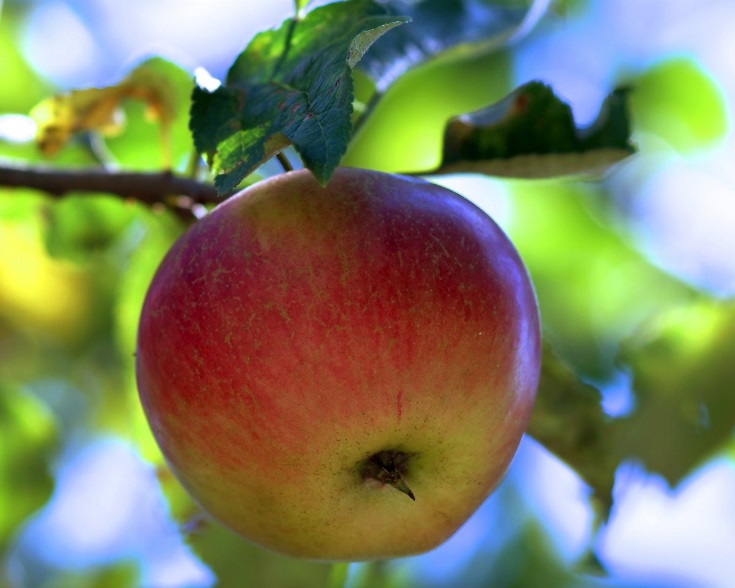 TIRSDAG DEN 24/10 2017 Kl. 13:00-16:00 Festsalen på UCN-Hjørring Kl. 13.00: 	Velkomst og status på projektet i Nordjylland v/ Sandy og FeliciaKL. 13.20: 	Status på projekt på landsplan v/ FeliciaKl. 13.30: 	Se videoklip af Merete Sørensen som oplæg til drøftelse i grupper (kaffe imens)Kl. 13.45: 	Gruppeproces Gruppe 1: Hyttefadet, Børnehaven Albert, Børnehuset Fuglsang, Børnehuset KildenGruppe 2: Børne- og ungehuset Lundergaard, Dyregården Ferdinand, Børnehusene TårsGruppe 3: Børnehuset Bjørnen, Børnehuset Horne, Børnehuset Kingo, Multiverset (Åge)Kort status fra de forskellige institutioner. Medbring gerne dokumentation – man må gerne praleHvad har vi som pædagoger lært i og af projektet?Hvad er vi blevet opmærksomme på? Hvor er vi på vej hen nu?Vi har brug for feedback på…..Opsamling hvad var det vores drøftelse drejede sig om? Var der noget, der åbnede for diskussion? Hvad vil vi gere drøfte med de andre 10 min?Kl. 14.15:	PauseKl. 14.30:  	Fremlæggelse af gruppedrøftelserne inkl.  evt. spørgsmål.Kl. 15.00: 	Formidling til forældre hvordan? – Folder, facebook? – Konkrete forslag udarbejdes i grupperKl. 15.30: 	Gruppe 1,2 og 3: Fastholdelse af projektet i institutionen på sigt. Hvad skal fastholdes og hvordan gør vi de?	Vigtigste pointer medbringes til fælles drøftelse. KL. 15.45:	Fælles drøftelse af fastholdelseKL. 16.00:	Farvel og tak